Isle of ManIsle of ManIsle of ManMarch 2027March 2027March 2027March 2027SundayMondayTuesdayWednesdayThursdayFridaySaturday12345678910111213Mother’s Day1415161718192021222324252627Good Friday28293031Easter SundayEaster Monday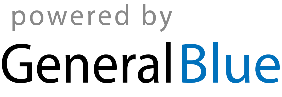 